Сврха овог документа је да потенцијалне подносиоце пријаве информише о поступцима успоставе земљишне књиге по новом премјеру, који се проводе у оквиру имплементације Пројекта регистрације некретнина у ФБиХ.Суд који је надлежан за успостављање земљишне књиге најављује јавним објављивањем да предстоји успостављање (израђивање) земљишнокњижног улошка. Најава се објављује оглашавањем на огласној табли суда и објављивањем у “Службеном гласнику Босне и Херцеговине”, “Службеним новинама Федерације БиХ” и у најмање два дневна листа која се дистрибуирају у Босни и Херцеговини.Заинтересоване особе које полажу право на признавање власништва или неког другог права на некретнинама које се налазе на територији Федерације БиХ  могу своје право пријавити у року од 60 дана од дана објаве огласа. Лица која нису била у могућности сазнати за најаву поступка успостављања имају право у року од 60 дана од дана сазнања за поступак успостављања, али најдуже годину дана од почетка поступка успостављања, пријавити своје власништво или неко друго право на некретнинама.У земљишну књигу уписују се сљедећа права:1) власништво, сувласништво и заједничко власништво,2) хипотека и земљишни дуг,3) судско заложно право, наџаложно право,4) право дугорочног најма и закупа, право прече куповине и право откупа,5) стварне служности,6) плодоуживање,7) стварни терети,8) права кориштења.Лице које подноси пријаву којом пријављује права на своје некретнине, у пријави треба да наведе број катастарске парцеле или више катастарских парцела и назив катастарске општине за коју је објављен јавни оглас за пријаву права на некретнине. Треба навести своју тачну адресу и број телефона на коју га могу позвати из земљишно-књижне канцеларије. У прилогу пријаве треба да достави овјерене копије докумената којима доказује власништво и друга права на некретнинама. Између осталог, могу се употријебити сљедећи докази:1.	Препис посједовног листа (не старији од 6 мјесеци),2.	Копија катастарског плана,3.	Елаборат новог премјера,4.	Подаци из земљишне књиге,5.	Судске одлуке и одлуке других органа о правима на некретнинама;6.	Уговор о купопродаји,7.	Уговор о поклону,8.	Уговор о диоби,9.	Уговор о замјени,10.	 Уговор о доживотном издржавању,11.	Рјешење о насљеђивању,12.	Одлука Комисије за имовинске захтјеве избјеглица и расељених особа (ЦРПЦ).Поступак пријаве права на некретнине током јавног позива је бесплатан, док у појединачним случајевима  упис у нове земљишне књиге износи минимално 600КМ.Заинтересованим лицима преглед катастарских података доступан је на сајту www.katastar.ba, а на сајту www.e-grunt.ba  могућ је увид у земљишно-књижне податке на основу броја парцеле и броја земљишно-књижног улошка.	Сва заинтересована лица могу се јавити лично или телефоном земљишно –књижним канцеларијама општинских судова у Федерацији БиХ. У наставку документа налазе се:Примјер пријаве права власништва на некретнинама,Контакти земљишно-књижних канцеларија општинских судова у Федерацији БиХ,Контакти Канцеларија за пружање стручне правне помоћи за регистрацију непокретности у Федерацији БиХ,Преглед објављених огласа о најави успостављања земљишне књиге,Списак катастарских општина за које је истекао рок за пријаву права на некретнине,Попис 340 катастарских општина у којима је успостављен катастар некретнина у којима неће бити јавних огласа.Примјер пријаве права власништва на некретнинама							                 (подносилац захтјева)Уз пријаву прилажем сљедећу документацију којима доказујем право власништва на наведеним парцелама: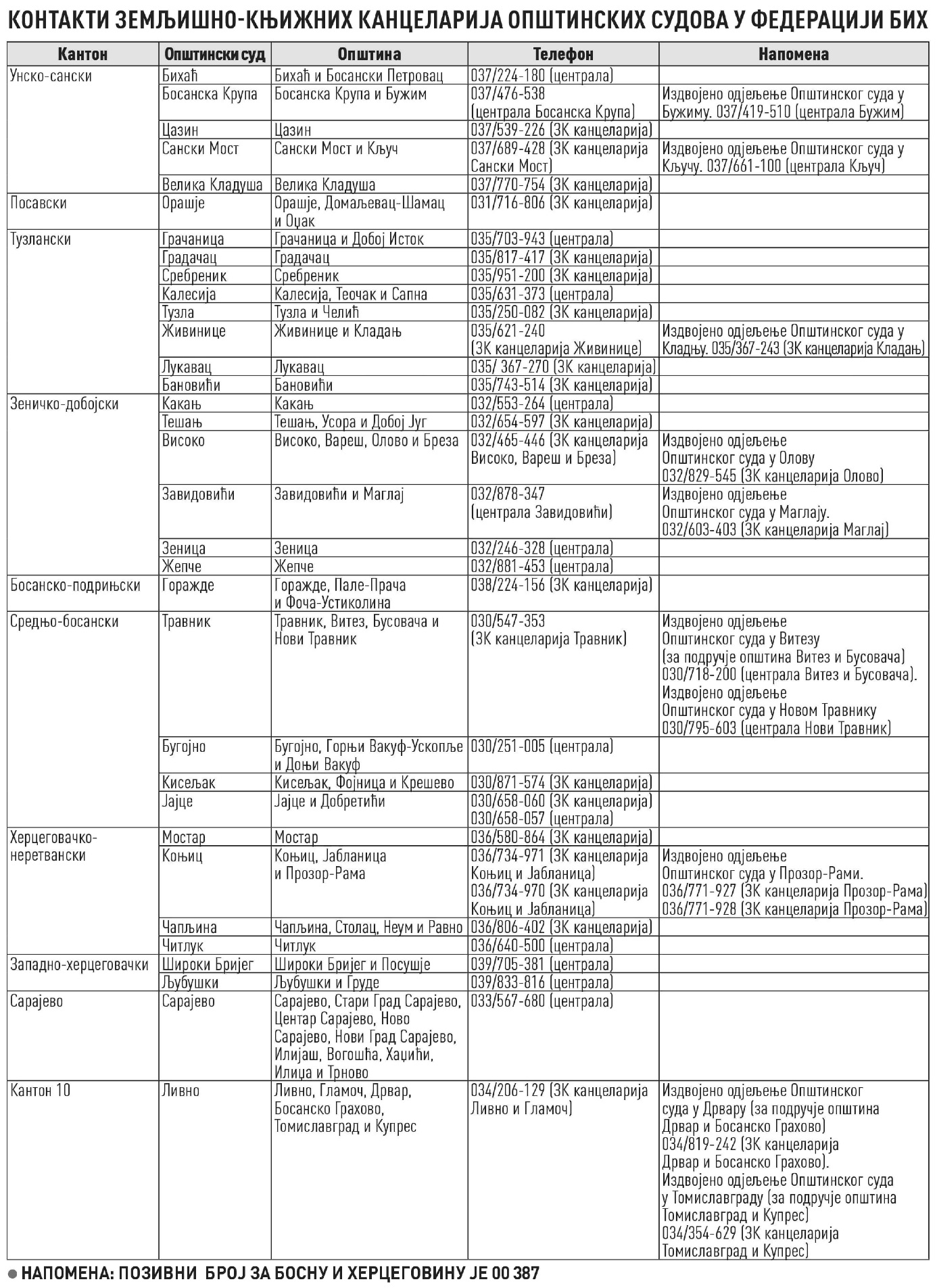 Контакти канцеларија за пружање стручне правне помоћи за регистрацију непокретности у Федерацији БиХПреглед објављених огласа о најави успостављања земљишне књиге (стање са даном 25.6.2018. год.)Напомена: Табела преузета са портала Федералне управе за геодетске и  имовинско-правне послове (www.fgu.com.ba)Списак катастарских општина за које је истекао рок за пријаву права на некретнинеУ оквиру Пројекта регистрације некретнина истекли су рокови за пријаву права на некретнине за катастарске општине: Грачаница (Грачаница, Ораховица Горња), Посушје (Читлук, Ландеке, Осоје, Бешлићи, Посушје, Ширића бриг, Вињани, Башићи, Вир), Тешањ (Јелах, Тешањ I, Tешањ II), Бугојно (Бугојно), Горажде (Горажде I, Горажде II), Градачац (Мионица I, Мионица II), Мостар (Цим, Илићи), Бихаћ (Бихаћ, Бихаћ-град), Томиславград (Томиславград, Ћаваров стан, Коло, Ковачи), Велика Kладуша (Велика Kладуша, Трнови), Калесија (Калесија град, Вуковије), Лукавац (Лукавац), Орашје (Орашје I, Орашје II), Тузла (Тузла IV), Живинице (Ђурђевик, Живинице Доње, Живинице Горње), Чапљина (Дретељ, Почитељ, Требижат, Вишићи), Какањ (Чатићи, Добој, Какањ), Маглај (Маглај, Мошевац), Завидовићи (Алићи, Дубравица, Потклече, Завидовићи), Зеница (Црквице, Клопче), Центар Сарајево (Сарајево IV, Сарајево X), Илијаш (Илијаш град), Добој-Исток (Лукавица Ријека), Тешањ (Јеваџије, Ново Село, Росуље, Тешањка), Усора (Сивша, Жабаљ, Тешањка), Тузла (Тузла I), Грачаница (Д. Лохиња-Прибава, Доња Ораховица).НАПОМЕНА: За ове општине неће бити јавних огласа, већ заинтересована лица ако сматрају да су оштећени могу појединачно да се обрате надлежним земљишно-књижним канцеларијама.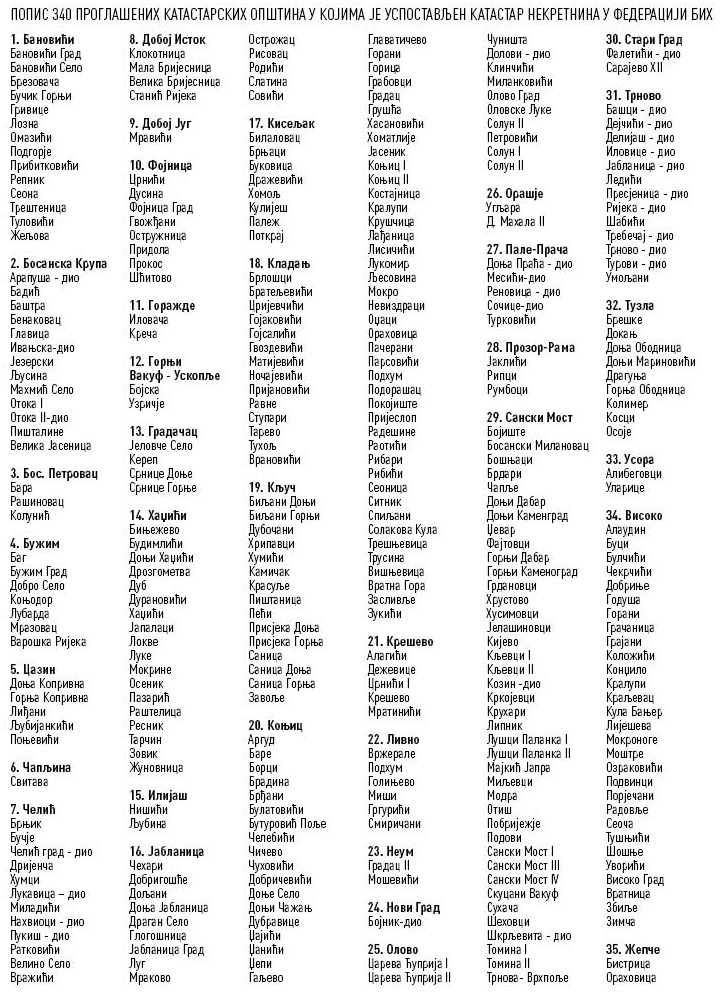 Име (име оца) презимеАдресаБрој телефонаОпћински суд _____________________Адреса___________________________Земљишнокњижни уредПредмет: Пријава права власништва Код насловљеног земљишнокњижног уреда у току је поступак успоставе/замјене земљишне књиге за катастарске општине  _____________________________________.Право власништва доказујем на сљедећим катастарским честицама ___________________________________________________________________________,те тражим да се након замјене земљишне књиге изврши упис права власништва на наведеним парцелама у корист мене као стицатеља наведене некретнине.________________________                                                ___________________________Kанцеларија  АдресаБрој телефона Е-маил адресаБања Лука Вељка Млађеновића12ц 051/456‐258pravnapomoc.banjaluka@rgurs.orgМркоњић Град Бораца српских бб 050/490‐218pravnapomoc.mrkonjicgrad@rgurs.org БијељинаДушана Барањанинабр. 17055/490‐940pravnapomoc.bijeljina@rgurs.orgЗворникПатријарха Павла бр. 1056/490‐132pravnapomoc.zvornik@rgurs.orgИсточно Ново Сарајево Николе Тесле бр. 60057/490‐130pravnapomoc.istocnosarajevo@rgurs.org Невесиње Немањића бб 059/490‐282pravnapomoc.nevesinje@rgurs.orgНови СадКраља Александра бр. 14021-382-1157infobih@fondirpvojvodine.rsБеоградГаврила Принципа бр. 13064-514-58-77beograd@srpskazemlja.orgОПШТИНСКИ СУДОПШТИНАКАТАСТАРСКА ОПШТИНАОГЛАС ОПШТИНСКОГ СУДА О НАЈАВИ УСПОСТАВЉАЊА ЗЕМЉИШНЕ КЊИГЕ ОБЈАВЉЕН У ДНЕВНОМ АВАЗУ ДАНА:ОГЛАС ОПШТИНСКОГ СУДА О НАЈАВИ УСПОСТАВЉАЊА ЗЕМЉИШНЕ КЊИГЕ ОБЈАВЉЕН У СЛУЖБЕНОМ ГЛАСНИКУ БИХ ДАНА:СТАЊЕ РИЈЕШЕНОСТИ ПРЕДМЕТА УСПОСТАВЉАЊА НОВИХ ЗК.УЛ.БУГОЈНОДОЊИ ВАКУФДОЊИ ВАКУФ II14.09.2017.22.9.2017.ЗАПОЧЕТА УСПОСТАВА ЗКБУГОЈНОДОЊИ ВАКУФПРУСАЦ I14.09.2017.22.9.2017.ЗАПОЧЕТА УСПОСТАВА ЗКБУГОЈНОДОЊИ ВАКУФПРУСАЦ II14.09.2017.22.9.2017.ЗАПОЧЕТА УСПОСТАВА ЗКТРАВНИКБУСОВАЧАБУСОВАЧА10.01.2018.19.01.2018.ЗАПОЧЕТА УСПОСТАВА ЗКТРАВНИКНОВИ ТРАВНИКНОВИ ТРАВНИК10.01.2018.19.01.2018.ЗАПОЧЕТА УСПОСТАВА ЗКТРАВНИКТРАВНИКТРАВНИК-СЛИМЕНА10.01.2018.19.01.2018.ЗАПОЧЕТА УСПОСТАВА ЗКТРАВНИКТРАВНИКТРАВНИК-БОЈНА10.01.2018.19.01.2018.ЗАПОЧЕТА УСПОСТАВА ЗКТРАВНИКТРАВНИКТРАВНИК-ОРАШЈЕ10.01.2018.19.01.2018.ЗАПОЧЕТА УСПОСТАВА ЗКТРАВНИКТРАВНИКТРАВНИК-ПУТИЧЕВО10.01.2018.19.01.2018.ЗАПОЧЕТА УСПОСТАВА ЗКТРАВНИКВИТЕЗВИТЕЗ    10.01.2018.19.01.2018.ЗАПОЧЕТА УСПОСТАВА ЗКМОСТАРЧИТЛУКБИЈАКОВИЋИОбјављивање огласа у припремиОбјављивање огласа у припремиУ ПРИПРЕМИ ПОЧЕТАК УСПОСТАВЕ ЗКМОСТАРЧИТЛУКВИОНИЦАОбјављивање огласа у припремиОбјављивање огласа у припремиУ ПРИПРЕМИ ПОЧЕТАК УСПОСТАВЕ ЗКБИХАЋБИХАЋКРАЉЕ06.11.2017.7.11.2017.ЗАПОЧЕТА УСПОСТАВА ЗКБИХАЋБИХАЋПРИТОКА06.11.2017.7.11.2017.ЗАПОЧЕТА УСПОСТАВА ЗКБИХАЋБИХАЋРИПАЧ06.11.2017.7.11.2017.ЗАПОЧЕТА УСПОСТАВА ЗКЧАПЉИНАРАВНОТРЕБИМЉА26.07.2017.25.7.2017.РИЈЕШЕНО 80% и ВИШЕГОРАЖДЕГОРАЖДЕМРАВИЊАЦ20.11.2017.17.11.2017.РИЈЕШЕНО 80% и ВИШЕГОРАЖДЕГОРАЖДЕВРАНИЋИ20.11.2017.17.11.2017.РИЈЕШЕНО 80% и ВИШЕГОРАЖДЕГОРАЖДЕБЕРИЧ20.11.2017.17.11.2017.ЗАПОЧЕТА УСПОСТАВА ЗКГОРАЖДЕФОЧА-УСТИКОЛИНАЦВИЛИН-ДИО20.11.2017.17.11.2017.ЗАПОЧЕТА УСПОСТАВА ЗКГОРАЖДЕФОЧА-УСТИКОЛИНАЊУХЕ20.11.2017.17.11.2017.ЗАПОЧЕТА УСПОСТАВА ЗКГОРАЖДЕФОЧА-УСТИКОЛИНАУСТИКОЛИНА20.11.2017.17.11.2017.ЗАПОЧЕТА УСПОСТАВА ЗКГРАДАЧАЦГРАДАЧАЦВУЧКОВЦИ02.10.2017.13.10.2017.ЗАПОЧЕТА УСПОСТАВА ЗКГРАДАЧАЦСРЕБРЕНИКДОЊИ СРЕБРЕНИК02.10.2017.13.10.2017.ЗАПОЧЕТА УСПОСТАВА ЗКГРАДАЧАЦСРЕБРЕНИКГОРЊИ СРЕБРЕНИК02.10.2017.13.10.2017.ЗАПОЧЕТА УСПОСТАВА ЗКЉУБУШКИЉУБУШКИОТОК20.02.2018.23.02.2018.ЗАПОЧЕТА УСПОСТАВА ЗКЉУБУШКИЉУБУШКИШИПОВАЧА20.02.2018.23.02.2018.ЗАПОЧЕТА УСПОСТАВА ЗКЉУБУШКИЉУБУШКИВЕЉАЦИ I20.02.2018.23.02.2018.ЗАПОЧЕТА УСПОСТАВА ЗКЉУБУШКИЉУБУШКИВЕЉАЦИ II20.02.2018.23.02.2018.ЗАПОЧЕТА УСПОСТАВА ЗКМОСТАРМОСТАРРОДОЧ20.02.2018.23.02.2018.ЗАПОЧЕТА УСПОСТАВА ЗКМОСТАРМОСТАРВРАПЧИЋИ20.02.2018.23.02.2018.ЗАПОЧЕТА УСПОСТАВА ЗКШИРОКИ БРИЈЕГШИРОКИ БРИЈЕГЦРНЕ ЛОКВЕ06.11.2017.7.11.2017.ЗАПОЧЕТА УСПОСТАВА ЗКШИРОКИ БРИЈЕГШИРОКИ БРИЈЕГКНЕШПОЉЕ 06.11.2017.7.11.2017.ЗАПОЧЕТА УСПОСТАВА ЗКШИРОКИ БРИЈЕГШИРОКИ БРИЈЕГЉУБОТИЋИ06.11.2017.7.11.2017.ЗАПОЧЕТА УСПОСТАВА ЗКСАРАЈЕВОИЛИЈАШПОДГОРА I14.09.2017.22.9.2017.РИЈЕШЕНО 80% и ВИШЕСАРАЈЕВОИЛИЈАШПОДГОРА II14.09.2017.22.9.2017.РИЈЕШЕНО 80% и ВИШЕСАРАЈЕВОИЛИЈАШВОГОШЋА14.09.2017.22.9.2017.ЗАПОЧЕТА УСПОСТАВА ЗКСАРАЈЕВОСТАРИ ГРАД САРАЈЕВОСАРАЈЕВО III20.12.2017.20.12.2017.ЗАПОЧЕТА УСПОСТАВА ЗКСАРАЈЕВОСТАРИ ГРАД САРАЈЕВОСАРАЈЕВО XI20.12.2017.20.12.2017.ЗАПОЧЕТА УСПОСТАВА ЗКСАРАЈЕВОВОГОШЋАКОБИЉА ГЛАВА20.12.2017.20.12.2017.ЗАПОЧЕТА УСПОСТАВА ЗКСАРАЈЕВОВОГОШЋАГОРА20.12.2017.20.12.2017.ЗАПОЧЕТА УСПОСТАВА ЗКСАРАЈЕВОЦЕНТАР САРАЈЕВОСАРАЈЕВО ВИИ12.04.2018.17.04.2018.ЗАПОЧЕТА УСПОСТАВА ЗКТУЗЛАТУЗЛАТУЗЛА II08.11.2017.10.11.2017.РИЈЕШЕНО 80% и ВИШЕТУЗЛАТУЗЛАТУЗЛА III08.11.2017.10.11.2017.ЗАПОЧЕТА УСПОСТАВА ЗКЛИВНОТОМИСЛАВГРАДБУКОВИЦА17.07.2017.25.7.2017.РИЈЕШЕНО 80% и ВИШЕЛИВНОТОМИСЛАВГРАДШУИЦА17.07.2017.25.7.2017.РИЈЕШЕНО 80% и ВИШЕЛИВНОТОМИСЛАВГРАДВЕДАШИЋ17.07.2017.25.7.2017.РИЈЕШЕНО 80% и ВИШЕВЕЛИКА КЛАДУШАВЕЛИКА КЛАДУШАГРАХОВО24.01.2018. 02.02.2018.ЗАПОЧЕТА УСПОСТАВА ЗКВЕЛИКА КЛАДУШАВЕЛИКА КЛАДУШАНЕПЕКЕ24.01.2018.02.02.2018.ЗАПОЧЕТА УСПОСТАВА ЗКОРАШЈЕОРАШЈЕКОПАНИЦЕ04.12.2017.8.12.2017.ЗАПОЧЕТА УСПОСТАВА ЗКОРАШЈЕОРАШЈЕВИДОВИЦЕ04.12.2017.8.12.2017.ЗАПОЧЕТА УСПОСТАВА ЗКЗАВИДОВИЋИМАГЛАЈЈАБЛАНИЦА18.10.2017.20.10.2017.ЗАПОЧЕТА УСПОСТАВА ЗКЗАВИДОВИЋИМАГЛАЈЛИЈЕШНИЦА18.10.2017.20.10.2017.ЗАПОЧЕТА УСПОСТАВА ЗКЗАВИДОВИЋИМАГЛАЈУЛИШЊАК18.10.2017.20.10.2017.ЗАПОЧЕТА УСПОСТАВА ЗКЗАВИДОВИЋИЗАВИДОВИЋИГОСТОВИЋ10.01.2018.19.01.2018.ЗАПОЧЕТА УСПОСТАВА ЗКЗАВИДОВИЋИЗАВИДОВИЋИМУСТАЈБАШИЋИ10.01.2018.19.01.2018.ЗАПОЧЕТА УСПОСТАВА ЗКЗАВИДОВИЋИЗАВИДОВИЋИДОЊА ЛОВНИЦА10.01.2018.19.01.2018.ЗАПОЧЕТА УСПОСТАВА ЗКЗЕНИЦАЗЕНИЦАЗЕНИЦА I04.12.2017.8.12.2017.РИЈЕШЕНО 80% и ВИШЕЧАПЉИНАНЕУМНЕУМ19.03.2018.30.03.2018.ЗАПОЧЕТА УСПОСТАВА ЗКГОРАЖДЕГОРАЖДЕОРАХОВИЦЕОбјављивање огласа у припремиОбјављивање огласа у припремиУ ПРИПРЕМИ ПОЧЕТАК УСПОСТАВЕ ЗКГОРАЖДЕГОРАЖДЕХАЏИЋИОбјављивање огласа у припремиОбјављивање огласа у припремиУ ПРИПРЕМИ ПОЧЕТАК УСПОСТАВЕ ЗКБУГОЈНОБУГОЈНОЧАУШЛИЈЕОбјављивање огласа у припремиОбјављивање огласа у припремиУ ПРИПРЕМИ ПОЧЕТАК УСПОСТАВЕ ЗККАЛЕСИЈАКАЛЕСИЈАТОЈШИЋИ28.03.2018.30.03.2018.ЗАПОЧЕТА УСПОСТАВА ЗККАЛЕСИЈАКАЛЕСИЈАПРЊАВОР28.03.2018.30.03.2018.ЗАПОЧЕТА УСПОСТАВА ЗККАЛЕСИЈАСАПНАСАПНА28.03.2018.30.03.2018.ЗАПОЧЕТА УСПОСТАВА ЗКЛИВНОТОМИСЛАВГРАДСАРАЈЛИЈЕ02.04.2018.30.03.2018.ЗАПОЧЕТА УСПОСТАВА ЗКЛИВНОТОМИСЛАВГРАДМАНДИНО СЕЛО02.04.2018.30.03.2018.ЗАПОЧЕТА УСПОСТАВА ЗКЛИВНОТОМИСЛАВГРАДВРАН02.04.2018.30.03.2018.ЗАПОЧЕТА УСПОСТАВА ЗКВЕЛИКА КЛАДУШАВЕЛИКА КЛАДУШАЦРВАРЕВАЦОбјављивање огласа у припремиОбјављивање огласа у припремиУ ПРИПРЕМИ ПОЧЕТАК УСПОСТАВЕ ЗКВЕЛИКА КЛАДУШАВЕЛИКА КЛАДУШАЧАГЛИЦАОбјављивање огласа у припремиОбјављивање огласа у припремиУ ПРИПРЕМИ ПОЧЕТАК УСПОСТАВЕ ЗКВЕЛИКА КЛАДУШАВЕЛИКА КЛАДУШАСТАБАНЏАОбјављивање огласа у припремиОбјављивање огласа у припремиУ ПРИПРЕМИ ПОЧЕТАК УСПОСТАВЕ ЗКВЕЛИКА КЛАДУШАВЕЛИКА КЛАДУШАЗБОРИШТЕОбјављивање огласа у припремиОбјављивање огласа у припремиУ ПРИПРЕМИ ПОЧЕТАК УСПОСТАВЕ ЗКЛУКАВАЦЛУКАВАЦДЕВЕТАК14.02.2018.16.02.2018.ЗАПОЧЕТА УСПОСТАВА ЗКЛУКАВАЦЛУКАВАЦПОЉИЦЕ I14.02.2018.16.02.2018.ЗАПОЧЕТА УСПОСТАВА ЗКЛУКАВАЦЛУКАВАЦПОЉИЦЕ II14.02.2018.16.02.2018.ЗАПОЧЕТА УСПОСТАВА ЗКЛУКАВАЦЛУКАВАЦПУРАЧИЋ14.02.2018.16.02.2018.ЗАПОЧЕТА УСПОСТАВА ЗКЛУКАВАЦЛУКАВАЦБИСТАРАЦ14.02.2018.16.02.2018.ЗАПОЧЕТА УСПОСТАВА ЗКЉУБУШКИГРУДЕГРУДЕ ГРАДОбјављивање огласа у припремиОбјављивање огласа у припремиУ ПРИПРЕМИ ПОЧЕТАК УСПОСТАВЕ ЗКГРАДАЧАЦГРАДАЧАЦГОРЊЕ ЛЕДЕНИЦЕ27.03.2018.30.3.2018.ЗАПОЧЕТА УСПОСТАВА ЗКГРАДАЧАЦГРАДАЧАЦДОЊИ ХРГОВИ27.03.2018.30.3.2018.ЗАПОЧЕТА УСПОСТАВА ЗКГРАДАЧАЦГРАДАЧАЦДОЊЕ ЛЕДЕНИЦЕ27.03.2018.30.3.2018.ЗАПОЧЕТА УСПОСТАВА ЗКОРАШЈЕОЏАКДОЊИ СВИЛАЈ29.05.2018.12.06.2018.ЗАПОЧЕТА УСПОСТАВА ЗКОРАШЈЕОЏАКОЏАК29.05.2018.12.06.2018.ЗАПОЧЕТА УСПОСТАВА ЗКСАРАЈЕВОИЛИЈАШКАДАРИЋИ12.04.2018.17.04.2018.G.ЗАПОЧЕТА УСПОСТАВА ЗКСАРАЈЕВОИЛИЈАШЕЛЕШЕХОВИЋ I12.04.2018.17.04.2018.ЗАПОЧЕТА УСПОСТАВА ЗКВИСОКОВАРЕШБУДОЖЕЉЕ03.05.2018.15.05.2018.ЗАПОЧЕТА УСПОСТАВА ЗКВИСОКОВАРЕШРАВНЕ03.05.2018.15.05.2018.ЗАПОЧЕТА УСПОСТАВА ЗКВИСОКОБРЕЗАВИЈЕСОЛИЋИ03.05.2018.15.05.2018.ЗАПОЧЕТА УСПОСТАВА ЗКВИСОКОБРЕЗАСЛИВНО03.05.2018.15.05.2018.ЗАПОЧЕТА УСПОСТАВА ЗКВИСОКОБРЕЗАКОРИТНИК03.05.2018.15.05.2018.ЗАПОЧЕТА УСПОСТАВА ЗКВИСОКОБРЕЗАВАРДИШТЕ03.05.2018.15.05.2018.ЗАПОЧЕТА УСПОСТАВА ЗКТЕШАЊДОБОЈ ЈУГМАТУЗИЋИ14.06.2018.22.06.2018.ЗАПОЧЕТА УСПОСТАВА ЗКТЕШАЊТЕШАЊКРАШЕВО14.06.2018. 22.06.2018.ЗАПОЧЕТА УСПОСТАВА ЗКТЕШАЊТЕШАЊРАДУША14.06.2018. 22.06.2018.ЗАПОЧЕТА УСПОСТАВА ЗКТУЗЛАТУЗЛАСИМИН ХАНОбјављивање огласа у припремиОбјављивање огласа у припремиУ ПРИПРЕМИ ПОЧЕТАК УСПОСТАВЕ ЗКТУЗЛАТУЗЛАСЛАВИНОВИЋИОбјављивање огласа у припремиОбјављивање огласа у припремиУ ПРИПРЕМИ ПОЧЕТАК УСПОСТАВЕ ЗКЗЕНИЦАЗЕНИЦАЗЕНИЦА IIОбјављивање огласа у припремиОбјављивање огласа у припремиУ ПРИПРЕМИ ПОЧЕТАК УСПОСТАВЕ ЗКЖИВИНИЦЕЖИВИНИЦЕНЕВРЕНЧА03.04.2018.06.04.2018.ЗАПОЧЕТА УСПОСТАВА ЗКЖИВИНИЦЕЖИВИНИЦЕКОВАЧИ03.04.2018.06.04.2018.ЗАПОЧЕТА УСПОСТАВА ЗКЖИВИНИЦЕЖИВИНИЦЕВИШЋА ДОЊА03.04.2018.06.04.2018.ЗАПОЧЕТА УСПОСТАВА ЗКЖИВИНИЦЕЖИВИНИЦЕЖИВИНИЦЕ ГРАД03.04.2018.06.04.2018.ЗАПОЧЕТА УСПОСТАВА ЗКЧАПЉИНАЧАПЉИНАЧЕЉЕВОЗа ове к.о. из Фазе VIII Пројекта у тијеку је катастарски дио активности у Пројекту. Објављивање огласа о најави успостављања земљишне књиге очекују се у периоду између септембра и децембра 2018. године.За ове к.о. из Фазе VIII Пројекта у тијеку је катастарски дио активности у Пројекту. Објављивање огласа о најави успостављања земљишне књиге очекују се у периоду између септембра и децембра 2018. године.За ове к.о. из Фазе VIII Пројекта у тијеку је катастарски дио активности у Пројекту. Објављивање огласа о најави успостављања земљишне књиге очекују се у периоду између септембра и децембра 2018. године.За ове к.о. из Фазе VIII Пројекта у тијеку је катастарски дио активности у Пројекту. Објављивање огласа о најави успостављања земљишне књиге очекују се у периоду између септембра и децембра 2018. године.КАТАСТАР ПРИПРЕМАЧАПЉИНАЧАПЉИНАТАСОВЧИЋИЗа ове к.о. из Фазе VIII Пројекта у тијеку је катастарски дио активности у Пројекту. Објављивање огласа о најави успостављања земљишне књиге очекују се у периоду између септембра и децембра 2018. године.За ове к.о. из Фазе VIII Пројекта у тијеку је катастарски дио активности у Пројекту. Објављивање огласа о најави успостављања земљишне књиге очекују се у периоду између септембра и децембра 2018. године.За ове к.о. из Фазе VIII Пројекта у тијеку је катастарски дио активности у Пројекту. Објављивање огласа о најави успостављања земљишне књиге очекују се у периоду између септембра и децембра 2018. године.За ове к.о. из Фазе VIII Пројекта у тијеку је катастарски дио активности у Пројекту. Објављивање огласа о најави успостављања земљишне књиге очекују се у периоду између септембра и децембра 2018. године.КАТАСТАР ПРИПРЕМАЧАПЉИНАРАВНОТРНЧИНАЗа ове к.о. из Фазе VIII Пројекта у тијеку је катастарски дио активности у Пројекту. Објављивање огласа о најави успостављања земљишне књиге очекују се у периоду између септембра и децембра 2018. године.За ове к.о. из Фазе VIII Пројекта у тијеку је катастарски дио активности у Пројекту. Објављивање огласа о најави успостављања земљишне књиге очекују се у периоду између септембра и децембра 2018. године.За ове к.о. из Фазе VIII Пројекта у тијеку је катастарски дио активности у Пројекту. Објављивање огласа о најави успостављања земљишне књиге очекују се у периоду између септембра и децембра 2018. године.За ове к.о. из Фазе VIII Пројекта у тијеку је катастарски дио активности у Пројекту. Објављивање огласа о најави успостављања земљишне књиге очекују се у периоду између септембра и децембра 2018. године.КАТАСТАР ПРИПРЕМАЧАПЉИНАРАВНОВЕЉА МЕЂАЗа ове к.о. из Фазе VIII Пројекта у тијеку је катастарски дио активности у Пројекту. Објављивање огласа о најави успостављања земљишне књиге очекују се у периоду између септембра и децембра 2018. године.За ове к.о. из Фазе VIII Пројекта у тијеку је катастарски дио активности у Пројекту. Објављивање огласа о најави успостављања земљишне књиге очекују се у периоду између септембра и децембра 2018. године.За ове к.о. из Фазе VIII Пројекта у тијеку је катастарски дио активности у Пројекту. Објављивање огласа о најави успостављања земљишне књиге очекују се у периоду између септембра и децембра 2018. године.За ове к.о. из Фазе VIII Пројекта у тијеку је катастарски дио активности у Пројекту. Објављивање огласа о најави успостављања земљишне књиге очекују се у периоду између септембра и децембра 2018. године.КАТАСТАР ПРИПРЕМАГОРАЖДЕГОРАЖДЕНОВАКОВИЋИ-диоЗа ове к.о. из Фазе VIII Пројекта у тијеку је катастарски дио активности у Пројекту. Објављивање огласа о најави успостављања земљишне књиге очекују се у периоду између септембра и децембра 2018. године.За ове к.о. из Фазе VIII Пројекта у тијеку је катастарски дио активности у Пројекту. Објављивање огласа о најави успостављања земљишне књиге очекују се у периоду између септембра и децембра 2018. године.За ове к.о. из Фазе VIII Пројекта у тијеку је катастарски дио активности у Пројекту. Објављивање огласа о најави успостављања земљишне књиге очекују се у периоду између септембра и децембра 2018. године.За ове к.о. из Фазе VIII Пројекта у тијеку је катастарски дио активности у Пројекту. Објављивање огласа о најави успостављања земљишне књиге очекују се у периоду између септембра и децембра 2018. године.КАТАСТАР ПРИПРЕМАГОРАЖДЕГОРАЖДЕОГЛЕЧЕВА-диоЗа ове к.о. из Фазе VIII Пројекта у тијеку је катастарски дио активности у Пројекту. Објављивање огласа о најави успостављања земљишне књиге очекују се у периоду између септембра и децембра 2018. године.За ове к.о. из Фазе VIII Пројекта у тијеку је катастарски дио активности у Пројекту. Објављивање огласа о најави успостављања земљишне књиге очекују се у периоду између септембра и децембра 2018. године.За ове к.о. из Фазе VIII Пројекта у тијеку је катастарски дио активности у Пројекту. Објављивање огласа о најави успостављања земљишне књиге очекују се у периоду између септембра и децембра 2018. године.За ове к.о. из Фазе VIII Пројекта у тијеку је катастарски дио активности у Пројекту. Објављивање огласа о најави успостављања земљишне књиге очекују се у периоду између септембра и децембра 2018. године.КАТАСТАР ПРИПРЕМАГОРАЖДЕГОРАЖДЕБУЧЈЕ-диоЗа ове к.о. из Фазе VIII Пројекта у тијеку је катастарски дио активности у Пројекту. Објављивање огласа о најави успостављања земљишне књиге очекују се у периоду између септембра и децембра 2018. године.За ове к.о. из Фазе VIII Пројекта у тијеку је катастарски дио активности у Пројекту. Објављивање огласа о најави успостављања земљишне књиге очекују се у периоду између септембра и децембра 2018. године.За ове к.о. из Фазе VIII Пројекта у тијеку је катастарски дио активности у Пројекту. Објављивање огласа о најави успостављања земљишне књиге очекују се у периоду између септембра и децембра 2018. године.За ове к.о. из Фазе VIII Пројекта у тијеку је катастарски дио активности у Пројекту. Објављивање огласа о најави успостављања земљишне књиге очекују се у периоду између септембра и децембра 2018. године.КАТАСТАР ПРИПРЕМАГРАЧАНИЦАГРАЧАНИЦАСТЈЕПАН ПОЉЕЗа ове к.о. из Фазе VIII Пројекта у тијеку је катастарски дио активности у Пројекту. Објављивање огласа о најави успостављања земљишне књиге очекују се у периоду између септембра и децембра 2018. године.За ове к.о. из Фазе VIII Пројекта у тијеку је катастарски дио активности у Пројекту. Објављивање огласа о најави успостављања земљишне књиге очекују се у периоду између септембра и децембра 2018. године.За ове к.о. из Фазе VIII Пројекта у тијеку је катастарски дио активности у Пројекту. Објављивање огласа о најави успостављања земљишне књиге очекују се у периоду између септембра и децембра 2018. године.За ове к.о. из Фазе VIII Пројекта у тијеку је катастарски дио активности у Пројекту. Објављивање огласа о најави успостављања земљишне књиге очекују се у периоду између септембра и децембра 2018. године.КАТАСТАР ПРИПРЕМАГРАЧАНИЦАГРАЧАНИЦАМИРИЧИНАЗа ове к.о. из Фазе VIII Пројекта у тијеку је катастарски дио активности у Пројекту. Објављивање огласа о најави успостављања земљишне књиге очекују се у периоду између септембра и децембра 2018. године.За ове к.о. из Фазе VIII Пројекта у тијеку је катастарски дио активности у Пројекту. Објављивање огласа о најави успостављања земљишне књиге очекују се у периоду између септембра и децембра 2018. године.За ове к.о. из Фазе VIII Пројекта у тијеку је катастарски дио активности у Пројекту. Објављивање огласа о најави успостављања земљишне књиге очекују се у периоду између септембра и децембра 2018. године.За ове к.о. из Фазе VIII Пројекта у тијеку је катастарски дио активности у Пројекту. Објављивање огласа о најави успостављања земљишне књиге очекују се у периоду између септембра и децембра 2018. године.КАТАСТАР ПРИПРЕМАГРАЧАНИЦАГРАЧАНИЦАЛУКАВИЦАЗа ове к.о. из Фазе VIII Пројекта у тијеку је катастарски дио активности у Пројекту. Објављивање огласа о најави успостављања земљишне књиге очекују се у периоду између септембра и децембра 2018. године.За ове к.о. из Фазе VIII Пројекта у тијеку је катастарски дио активности у Пројекту. Објављивање огласа о најави успостављања земљишне књиге очекују се у периоду између септембра и децембра 2018. године.За ове к.о. из Фазе VIII Пројекта у тијеку је катастарски дио активности у Пројекту. Објављивање огласа о најави успостављања земљишне књиге очекују се у периоду између септембра и децембра 2018. године.За ове к.о. из Фазе VIII Пројекта у тијеку је катастарски дио активности у Пројекту. Објављивање огласа о најави успостављања земљишне књиге очекују се у периоду између септембра и децембра 2018. године.КАТАСТАР ПРИПРЕМАГРАДАЧАЦСРЕБРЕНИКСРЕБРЕНИК ГРАДЗа ове к.о. из Фазе VIII Пројекта у тијеку је катастарски дио активности у Пројекту. Објављивање огласа о најави успостављања земљишне књиге очекују се у периоду између септембра и децембра 2018. године.За ове к.о. из Фазе VIII Пројекта у тијеку је катастарски дио активности у Пројекту. Објављивање огласа о најави успостављања земљишне књиге очекују се у периоду између септембра и децембра 2018. године.За ове к.о. из Фазе VIII Пројекта у тијеку је катастарски дио активности у Пројекту. Објављивање огласа о најави успостављања земљишне књиге очекују се у периоду између септембра и децембра 2018. године.За ове к.о. из Фазе VIII Пројекта у тијеку је катастарски дио активности у Пројекту. Објављивање огласа о најави успостављања земљишне књиге очекују се у периоду између септембра и децембра 2018. године.КАТАСТАР ПРИПРЕМАГРАДАЧАЦГРАДАЧАЦКЕРЕПЗа ове к.о. из Фазе VIII Пројекта у тијеку је катастарски дио активности у Пројекту. Објављивање огласа о најави успостављања земљишне књиге очекују се у периоду између септембра и децембра 2018. године.За ове к.о. из Фазе VIII Пројекта у тијеку је катастарски дио активности у Пројекту. Објављивање огласа о најави успостављања земљишне књиге очекују се у периоду између септембра и децембра 2018. године.За ове к.о. из Фазе VIII Пројекта у тијеку је катастарски дио активности у Пројекту. Објављивање огласа о најави успостављања земљишне књиге очекују се у периоду између септембра и децембра 2018. године.За ове к.о. из Фазе VIII Пројекта у тијеку је катастарски дио активности у Пројекту. Објављивање огласа о најави успостављања земљишне књиге очекују се у периоду између септембра и децембра 2018. године.КАТАСТАР ПРИПРЕМАГРАДАЧАЦГРАДАЧАЦДОЊА МЕЂИЂАЗа ове к.о. из Фазе VIII Пројекта у тијеку је катастарски дио активности у Пројекту. Објављивање огласа о најави успостављања земљишне књиге очекују се у периоду између септембра и децембра 2018. године.За ове к.о. из Фазе VIII Пројекта у тијеку је катастарски дио активности у Пројекту. Објављивање огласа о најави успостављања земљишне књиге очекују се у периоду између септембра и децембра 2018. године.За ове к.о. из Фазе VIII Пројекта у тијеку је катастарски дио активности у Пројекту. Објављивање огласа о најави успостављања земљишне књиге очекују се у периоду између септембра и децембра 2018. године.За ове к.о. из Фазе VIII Пројекта у тијеку је катастарски дио активности у Пројекту. Објављивање огласа о најави успостављања земљишне књиге очекују се у периоду између септембра и децембра 2018. године.КАТАСТАР ПРИПРЕМАГРАДАЧАЦГРАДАЧАЦГОРЊА МЕЂИЂАЗа ове к.о. из Фазе VIII Пројекта у тијеку је катастарски дио активности у Пројекту. Објављивање огласа о најави успостављања земљишне књиге очекују се у периоду између септембра и децембра 2018. године.За ове к.о. из Фазе VIII Пројекта у тијеку је катастарски дио активности у Пројекту. Објављивање огласа о најави успостављања земљишне књиге очекују се у периоду између септембра и децембра 2018. године.За ове к.о. из Фазе VIII Пројекта у тијеку је катастарски дио активности у Пројекту. Објављивање огласа о најави успостављања земљишне књиге очекују се у периоду између септембра и децембра 2018. године.За ове к.о. из Фазе VIII Пројекта у тијеку је катастарски дио активности у Пројекту. Објављивање огласа о најави успостављања земљишне књиге очекују се у периоду између септембра и децембра 2018. године.КАТАСТАР ПРИПРЕМАКАЛЕСИЈАКАЛЕСИЈАМИЉАНОВАЦЗа ове к.о. из Фазе VIII Пројекта у тијеку је катастарски дио активности у Пројекту. Објављивање огласа о најави успостављања земљишне књиге очекују се у периоду између септембра и децембра 2018. године.За ове к.о. из Фазе VIII Пројекта у тијеку је катастарски дио активности у Пројекту. Објављивање огласа о најави успостављања земљишне књиге очекују се у периоду између септембра и децембра 2018. године.За ове к.о. из Фазе VIII Пројекта у тијеку је катастарски дио активности у Пројекту. Објављивање огласа о најави успостављања земљишне књиге очекују се у периоду између септембра и децембра 2018. године.За ове к.о. из Фазе VIII Пројекта у тијеку је катастарски дио активности у Пројекту. Објављивање огласа о најави успостављања земљишне књиге очекују се у периоду између септембра и децембра 2018. године.КАТАСТАР ПРИПРЕМАКАЛЕСИЈАКАЛЕСИЈАРАИНЦИ ДОЊИЗа ове к.о. из Фазе VIII Пројекта у тијеку је катастарски дио активности у Пројекту. Објављивање огласа о најави успостављања земљишне књиге очекују се у периоду између септембра и децембра 2018. године.За ове к.о. из Фазе VIII Пројекта у тијеку је катастарски дио активности у Пројекту. Објављивање огласа о најави успостављања земљишне књиге очекују се у периоду између септембра и децембра 2018. године.За ове к.о. из Фазе VIII Пројекта у тијеку је катастарски дио активности у Пројекту. Објављивање огласа о најави успостављања земљишне књиге очекују се у периоду између септембра и децембра 2018. године.За ове к.о. из Фазе VIII Пројекта у тијеку је катастарски дио активности у Пројекту. Објављивање огласа о најави успостављања земљишне књиге очекују се у периоду између септембра и децембра 2018. године.КАТАСТАР ПРИПРЕМАСАРАЈЕВОСТАРИ ГРАД САРАЈЕВОСАРАЈЕВО IXЗа ове к.о. из Фазе VIII Пројекта у тијеку је катастарски дио активности у Пројекту. Објављивање огласа о најави успостављања земљишне књиге очекују се у периоду између септембра и децембра 2018. године.За ове к.о. из Фазе VIII Пројекта у тијеку је катастарски дио активности у Пројекту. Објављивање огласа о најави успостављања земљишне књиге очекују се у периоду између септембра и децембра 2018. године.За ове к.о. из Фазе VIII Пројекта у тијеку је катастарски дио активности у Пројекту. Објављивање огласа о најави успостављања земљишне књиге очекују се у периоду између септембра и децембра 2018. године.За ове к.о. из Фазе VIII Пројекта у тијеку је катастарски дио активности у Пројекту. Објављивање огласа о најави успостављања земљишне књиге очекују се у периоду између септембра и децембра 2018. године.КАТАСТАР ПРИПРЕМАСАРАЈЕВОСТАРИ ГРАД САРАЈЕВОСАРАЈЕВО XIIIЗа ове к.о. из Фазе VIII Пројекта у тијеку је катастарски дио активности у Пројекту. Објављивање огласа о најави успостављања земљишне књиге очекују се у периоду између септембра и децембра 2018. године.За ове к.о. из Фазе VIII Пројекта у тијеку је катастарски дио активности у Пројекту. Објављивање огласа о најави успостављања земљишне књиге очекују се у периоду између септембра и децембра 2018. године.За ове к.о. из Фазе VIII Пројекта у тијеку је катастарски дио активности у Пројекту. Објављивање огласа о најави успостављања земљишне књиге очекују се у периоду између септембра и децембра 2018. године.За ове к.о. из Фазе VIII Пројекта у тијеку је катастарски дио активности у Пројекту. Објављивање огласа о најави успостављања земљишне књиге очекују се у периоду између септембра и децембра 2018. године.КАТАСТАР ПРИПРЕМАСАРАЈЕВОВОГОШЋАВОГОШЋАЗа ове к.о. из Фазе VIII Пројекта у тијеку је катастарски дио активности у Пројекту. Објављивање огласа о најави успостављања земљишне књиге очекују се у периоду између септембра и децембра 2018. године.За ове к.о. из Фазе VIII Пројекта у тијеку је катастарски дио активности у Пројекту. Објављивање огласа о најави успостављања земљишне књиге очекују се у периоду између септембра и децембра 2018. године.За ове к.о. из Фазе VIII Пројекта у тијеку је катастарски дио активности у Пројекту. Објављивање огласа о најави успостављања земљишне књиге очекују се у периоду између септембра и децембра 2018. године.За ове к.о. из Фазе VIII Пројекта у тијеку је катастарски дио активности у Пројекту. Објављивање огласа о најави успостављања земљишне књиге очекују се у периоду између септембра и децембра 2018. године.КАТАСТАР ПРИПРЕМАСАРАЈЕВОВОГОШЋАУГЉЕШИЋИЗа ове к.о. из Фазе VIII Пројекта у тијеку је катастарски дио активности у Пројекту. Објављивање огласа о најави успостављања земљишне књиге очекују се у периоду између септембра и децембра 2018. године.За ове к.о. из Фазе VIII Пројекта у тијеку је катастарски дио активности у Пројекту. Објављивање огласа о најави успостављања земљишне књиге очекују се у периоду између септембра и децембра 2018. године.За ове к.о. из Фазе VIII Пројекта у тијеку је катастарски дио активности у Пројекту. Објављивање огласа о најави успостављања земљишне књиге очекују се у периоду између септембра и децембра 2018. године.За ове к.о. из Фазе VIII Пројекта у тијеку је катастарски дио активности у Пројекту. Објављивање огласа о најави успостављања земљишне књиге очекују се у периоду између септембра и децембра 2018. године.КАТАСТАР ПРИПРЕМАСАРАЈЕВОИЛИЈАШЉУБНИЋИЗа ове к.о. из Фазе VIII Пројекта у тијеку је катастарски дио активности у Пројекту. Објављивање огласа о најави успостављања земљишне књиге очекују се у периоду између септембра и децембра 2018. године.За ове к.о. из Фазе VIII Пројекта у тијеку је катастарски дио активности у Пројекту. Објављивање огласа о најави успостављања земљишне књиге очекују се у периоду између септембра и децембра 2018. године.За ове к.о. из Фазе VIII Пројекта у тијеку је катастарски дио активности у Пројекту. Објављивање огласа о најави успостављања земљишне књиге очекују се у периоду између септембра и децембра 2018. године.За ове к.о. из Фазе VIII Пројекта у тијеку је катастарски дио активности у Пројекту. Објављивање огласа о најави успостављања земљишне књиге очекују се у периоду између септембра и децембра 2018. године.КАТАСТАР ПРИПРЕМАСАРАЈЕВОИЛИЈАШБИОЧАЗа ове к.о. из Фазе VIII Пројекта у тијеку је катастарски дио активности у Пројекту. Објављивање огласа о најави успостављања земљишне књиге очекују се у периоду између септембра и децембра 2018. године.За ове к.о. из Фазе VIII Пројекта у тијеку је катастарски дио активности у Пројекту. Објављивање огласа о најави успостављања земљишне књиге очекују се у периоду између септембра и децембра 2018. године.За ове к.о. из Фазе VIII Пројекта у тијеку је катастарски дио активности у Пројекту. Објављивање огласа о најави успостављања земљишне књиге очекују се у периоду између септембра и децембра 2018. године.За ове к.о. из Фазе VIII Пројекта у тијеку је катастарски дио активности у Пројекту. Објављивање огласа о најави успостављања земљишне књиге очекују се у периоду између септембра и децембра 2018. године.КАТАСТАР ПРИПРЕМАШИРОКИ БРИЈЕГПОСУШЈЕДОЊА СУТИНАЗа ове к.о. из Фазе VIII Пројекта у тијеку је катастарски дио активности у Пројекту. Објављивање огласа о најави успостављања земљишне књиге очекују се у периоду између септембра и децембра 2018. године.За ове к.о. из Фазе VIII Пројекта у тијеку је катастарски дио активности у Пројекту. Објављивање огласа о најави успостављања земљишне књиге очекују се у периоду између септембра и децембра 2018. године.За ове к.о. из Фазе VIII Пројекта у тијеку је катастарски дио активности у Пројекту. Објављивање огласа о најави успостављања земљишне књиге очекују се у периоду између септембра и децембра 2018. године.За ове к.о. из Фазе VIII Пројекта у тијеку је катастарски дио активности у Пројекту. Објављивање огласа о најави успостављања земљишне књиге очекују се у периоду између септембра и децембра 2018. године.КАТАСТАР ПРИПРЕМАШИРОКИ БРИЈЕГПОСУШЈЕПОКЛЕЧАНИЗа ове к.о. из Фазе VIII Пројекта у тијеку је катастарски дио активности у Пројекту. Објављивање огласа о најави успостављања земљишне књиге очекују се у периоду између септембра и децембра 2018. године.За ове к.о. из Фазе VIII Пројекта у тијеку је катастарски дио активности у Пројекту. Објављивање огласа о најави успостављања земљишне књиге очекују се у периоду између септембра и децембра 2018. године.За ове к.о. из Фазе VIII Пројекта у тијеку је катастарски дио активности у Пројекту. Објављивање огласа о најави успостављања земљишне књиге очекују се у периоду између септембра и децембра 2018. године.За ове к.о. из Фазе VIII Пројекта у тијеку је катастарски дио активности у Пројекту. Објављивање огласа о најави успостављања земљишне књиге очекују се у периоду између септембра и децембра 2018. године.КАТАСТАР ПРИПРЕМАШИРОКИ БРИЈЕГПОСУШЈЕВРПОЉЕЗа ове к.о. из Фазе VIII Пројекта у тијеку је катастарски дио активности у Пројекту. Објављивање огласа о најави успостављања земљишне књиге очекују се у периоду између септембра и децембра 2018. године.За ове к.о. из Фазе VIII Пројекта у тијеку је катастарски дио активности у Пројекту. Објављивање огласа о најави успостављања земљишне књиге очекују се у периоду између септембра и децембра 2018. године.За ове к.о. из Фазе VIII Пројекта у тијеку је катастарски дио активности у Пројекту. Објављивање огласа о најави успостављања земљишне књиге очекују се у периоду између септембра и децембра 2018. године.За ове к.о. из Фазе VIII Пројекта у тијеку је катастарски дио активности у Пројекту. Објављивање огласа о најави успостављања земљишне књиге очекују се у периоду између септембра и децембра 2018. године.КАТАСТАР ПРИПРЕМАОРАШЈЕДОМАЉЕВАЦ-ШАМАЦДОМАЉЕВАЦЗа ове к.о. из Фазе VIII Пројекта у тијеку је катастарски дио активности у Пројекту. Објављивање огласа о најави успостављања земљишне књиге очекују се у периоду између септембра и децембра 2018. године.За ове к.о. из Фазе VIII Пројекта у тијеку је катастарски дио активности у Пројекту. Објављивање огласа о најави успостављања земљишне књиге очекују се у периоду између септембра и децембра 2018. године.За ове к.о. из Фазе VIII Пројекта у тијеку је катастарски дио активности у Пројекту. Објављивање огласа о најави успостављања земљишне књиге очекују се у периоду између септембра и децембра 2018. године.За ове к.о. из Фазе VIII Пројекта у тијеку је катастарски дио активности у Пројекту. Објављивање огласа о најави успостављања земљишне књиге очекују се у периоду између септембра и децембра 2018. године.КАТАСТАР ПРИПРЕМАОРАШЈЕОЏАКДОЊА ДУБИЦАЗа ове к.о. из Фазе VIII Пројекта у тијеку је катастарски дио активности у Пројекту. Објављивање огласа о најави успостављања земљишне књиге очекују се у периоду између септембра и децембра 2018. године.За ове к.о. из Фазе VIII Пројекта у тијеку је катастарски дио активности у Пројекту. Објављивање огласа о најави успостављања земљишне књиге очекују се у периоду између септембра и децембра 2018. године.За ове к.о. из Фазе VIII Пројекта у тијеку је катастарски дио активности у Пројекту. Објављивање огласа о најави успостављања земљишне књиге очекују се у периоду између септембра и децембра 2018. године.За ове к.о. из Фазе VIII Пројекта у тијеку је катастарски дио активности у Пројекту. Објављивање огласа о најави успостављања земљишне књиге очекују се у периоду између септембра и децембра 2018. године.КАТАСТАР ПРИПРЕМАОРАШЈЕОЏАКТРЊАК ЗОРИЦЕЗа ове к.о. из Фазе VIII Пројекта у тијеку је катастарски дио активности у Пројекту. Објављивање огласа о најави успостављања земљишне књиге очекују се у периоду између септембра и децембра 2018. године.За ове к.о. из Фазе VIII Пројекта у тијеку је катастарски дио активности у Пројекту. Објављивање огласа о најави успостављања земљишне књиге очекују се у периоду између септембра и децембра 2018. године.За ове к.о. из Фазе VIII Пројекта у тијеку је катастарски дио активности у Пројекту. Објављивање огласа о најави успостављања земљишне књиге очекују се у периоду између септембра и децембра 2018. године.За ове к.о. из Фазе VIII Пројекта у тијеку је катастарски дио активности у Пројекту. Објављивање огласа о најави успостављања земљишне књиге очекују се у периоду између септембра и децембра 2018. године.КАТАСТАР ПРИПРЕМАОРАШЈЕОЏАКВОЈСКОВАЗа ове к.о. из Фазе VIII Пројекта у тијеку је катастарски дио активности у Пројекту. Објављивање огласа о најави успостављања земљишне књиге очекују се у периоду између септембра и децембра 2018. године.За ове к.о. из Фазе VIII Пројекта у тијеку је катастарски дио активности у Пројекту. Објављивање огласа о најави успостављања земљишне књиге очекују се у периоду између септембра и децембра 2018. године.За ове к.о. из Фазе VIII Пројекта у тијеку је катастарски дио активности у Пројекту. Објављивање огласа о најави успостављања земљишне књиге очекују се у периоду између септембра и децембра 2018. године.За ове к.о. из Фазе VIII Пројекта у тијеку је катастарски дио активности у Пројекту. Објављивање огласа о најави успостављања земљишне књиге очекују се у периоду између септембра и децембра 2018. године.КАТАСТАР ПРИПРЕМАЛИВНОТОМИСЛАВГРАДЕМИНОВО СЕЛОЗа ове к.о. из Фазе VIII Пројекта у тијеку је катастарски дио активности у Пројекту. Објављивање огласа о најави успостављања земљишне књиге очекују се у периоду између септембра и децембра 2018. године.За ове к.о. из Фазе VIII Пројекта у тијеку је катастарски дио активности у Пројекту. Објављивање огласа о најави успостављања земљишне књиге очекују се у периоду између септембра и децембра 2018. године.За ове к.о. из Фазе VIII Пројекта у тијеку је катастарски дио активности у Пројекту. Објављивање огласа о најави успостављања земљишне књиге очекују се у периоду између септембра и децембра 2018. године.За ове к.о. из Фазе VIII Пројекта у тијеку је катастарски дио активности у Пројекту. Објављивање огласа о најави успостављања земљишне књиге очекују се у периоду између септембра и децембра 2018. године.КАТАСТАР ПРИПРЕМАЛИВНОТОМИСЛАВГРАДМЕСИХОВИНАЗа ове к.о. из Фазе VIII Пројекта у тијеку је катастарски дио активности у Пројекту. Објављивање огласа о најави успостављања земљишне књиге очекују се у периоду између септембра и децембра 2018. године.За ове к.о. из Фазе VIII Пројекта у тијеку је катастарски дио активности у Пројекту. Објављивање огласа о најави успостављања земљишне књиге очекују се у периоду између септембра и децембра 2018. године.За ове к.о. из Фазе VIII Пројекта у тијеку је катастарски дио активности у Пројекту. Објављивање огласа о најави успостављања земљишне књиге очекују се у периоду између септембра и децембра 2018. године.За ове к.о. из Фазе VIII Пројекта у тијеку је катастарски дио активности у Пројекту. Објављивање огласа о најави успостављања земљишне књиге очекују се у периоду између септембра и децембра 2018. године.КАТАСТАР ПРИПРЕМАЛИВНОТОМИСЛАВГРАДМОКРОНОГЕЗа ове к.о. из Фазе VIII Пројекта у тијеку је катастарски дио активности у Пројекту. Објављивање огласа о најави успостављања земљишне књиге очекују се у периоду између септембра и децембра 2018. године.За ове к.о. из Фазе VIII Пројекта у тијеку је катастарски дио активности у Пројекту. Објављивање огласа о најави успостављања земљишне књиге очекују се у периоду између септембра и децембра 2018. године.За ове к.о. из Фазе VIII Пројекта у тијеку је катастарски дио активности у Пројекту. Објављивање огласа о најави успостављања земљишне књиге очекују се у периоду између септембра и децембра 2018. године.За ове к.о. из Фазе VIII Пројекта у тијеку је катастарски дио активности у Пројекту. Објављивање огласа о најави успостављања земљишне књиге очекују се у периоду између септембра и децембра 2018. године.КАТАСТАР ПРИПРЕМАТЕШАЊТЕШАЊЉЕТИНИЋЗа ове к.о. из Фазе VIII Пројекта у тијеку је катастарски дио активности у Пројекту. Објављивање огласа о најави успостављања земљишне књиге очекују се у периоду између септембра и децембра 2018. године.За ове к.о. из Фазе VIII Пројекта у тијеку је катастарски дио активности у Пројекту. Објављивање огласа о најави успостављања земљишне књиге очекују се у периоду између септембра и децембра 2018. године.За ове к.о. из Фазе VIII Пројекта у тијеку је катастарски дио активности у Пројекту. Објављивање огласа о најави успостављања земљишне књиге очекују се у периоду између септембра и децембра 2018. године.За ове к.о. из Фазе VIII Пројекта у тијеку је катастарски дио активности у Пројекту. Објављивање огласа о најави успостављања земљишне књиге очекују се у периоду између септембра и децембра 2018. године.КАТАСТАР ПРИПРЕМАТЕШАЊУСОРАОМАЊСКАЗа ове к.о. из Фазе VIII Пројекта у тијеку је катастарски дио активности у Пројекту. Објављивање огласа о најави успостављања земљишне књиге очекују се у периоду између септембра и децембра 2018. године.За ове к.о. из Фазе VIII Пројекта у тијеку је катастарски дио активности у Пројекту. Објављивање огласа о најави успостављања земљишне књиге очекују се у периоду између септембра и децембра 2018. године.За ове к.о. из Фазе VIII Пројекта у тијеку је катастарски дио активности у Пројекту. Објављивање огласа о најави успостављања земљишне књиге очекују се у периоду између септембра и децембра 2018. године.За ове к.о. из Фазе VIII Пројекта у тијеку је катастарски дио активности у Пројекту. Објављивање огласа о најави успостављања земљишне књиге очекују се у периоду између септембра и децембра 2018. године.КАТАСТАР ПРИПРЕМАЗАВИДОВИЋИМАГЛАЈНОВИ ШЕХЕРЗа ове к.о. из Фазе VIII Пројекта у тијеку је катастарски дио активности у Пројекту. Објављивање огласа о најави успостављања земљишне књиге очекују се у периоду између септембра и децембра 2018. године.За ове к.о. из Фазе VIII Пројекта у тијеку је катастарски дио активности у Пројекту. Објављивање огласа о најави успостављања земљишне књиге очекују се у периоду између септембра и децембра 2018. године.За ове к.о. из Фазе VIII Пројекта у тијеку је катастарски дио активности у Пројекту. Објављивање огласа о најави успостављања земљишне књиге очекују се у периоду између септембра и децембра 2018. године.За ове к.о. из Фазе VIII Пројекта у тијеку је катастарски дио активности у Пројекту. Објављивање огласа о најави успостављања земљишне књиге очекују се у периоду између септембра и децембра 2018. године.КАТАСТАР ПРИПРЕМАЗАВИДОВИЋИМАГЛАЈМЛАДОШЕВИЦАЗа ове к.о. из Фазе VIII Пројекта у тијеку је катастарски дио активности у Пројекту. Објављивање огласа о најави успостављања земљишне књиге очекују се у периоду између септембра и децембра 2018. године.За ове к.о. из Фазе VIII Пројекта у тијеку је катастарски дио активности у Пројекту. Објављивање огласа о најави успостављања земљишне књиге очекују се у периоду између септембра и децембра 2018. године.За ове к.о. из Фазе VIII Пројекта у тијеку је катастарски дио активности у Пројекту. Објављивање огласа о најави успостављања земљишне књиге очекују се у периоду између септембра и децембра 2018. године.За ове к.о. из Фазе VIII Пројекта у тијеку је катастарски дио активности у Пројекту. Објављивање огласа о најави успостављања земљишне књиге очекују се у периоду између септембра и децембра 2018. године.КАТАСТАР ПРИПРЕМАЖИВИНИЦЕЖИВИНИЦЕДУБРАВЕ ДОЊЕЗа ове к.о. из Фазе VIII Пројекта у тијеку је катастарски дио активности у Пројекту. Објављивање огласа о најави успостављања земљишне књиге очекују се у периоду између септембра и децембра 2018. године.За ове к.о. из Фазе VIII Пројекта у тијеку је катастарски дио активности у Пројекту. Објављивање огласа о најави успостављања земљишне књиге очекују се у периоду између септембра и децембра 2018. године.За ове к.о. из Фазе VIII Пројекта у тијеку је катастарски дио активности у Пројекту. Објављивање огласа о најави успостављања земљишне књиге очекују се у периоду између септембра и децембра 2018. године.За ове к.о. из Фазе VIII Пројекта у тијеку је катастарски дио активности у Пројекту. Објављивање огласа о најави успостављања земљишне књиге очекују се у периоду између септембра и децембра 2018. године.КАТАСТАР ПРИПРЕМАЖИВИНИЦЕЖИВИНИЦЕДУБРАВЕ ГОРЊЕЗа ове к.о. из Фазе VIII Пројекта у тијеку је катастарски дио активности у Пројекту. Објављивање огласа о најави успостављања земљишне књиге очекују се у периоду између септембра и децембра 2018. године.За ове к.о. из Фазе VIII Пројекта у тијеку је катастарски дио активности у Пројекту. Објављивање огласа о најави успостављања земљишне књиге очекују се у периоду између септембра и децембра 2018. године.За ове к.о. из Фазе VIII Пројекта у тијеку је катастарски дио активности у Пројекту. Објављивање огласа о најави успостављања земљишне књиге очекују се у периоду између септембра и децембра 2018. године.За ове к.о. из Фазе VIII Пројекта у тијеку је катастарски дио активности у Пројекту. Објављивање огласа о најави успостављања земљишне књиге очекују се у периоду између септембра и децембра 2018. године.КАТАСТАР ПРИПРЕМАЛУКАВАЦЛУКАВАЦМИЛИНО СЕЛОЗа ове к.о. из Фазе VIII Пројекта у тијеку је катастарски дио активности у Пројекту. Објављивање огласа о најави успостављања земљишне књиге очекују се у периоду између септембра и децембра 2018. године.За ове к.о. из Фазе VIII Пројекта у тијеку је катастарски дио активности у Пројекту. Објављивање огласа о најави успостављања земљишне књиге очекују се у периоду између септембра и децембра 2018. године.За ове к.о. из Фазе VIII Пројекта у тијеку је катастарски дио активности у Пројекту. Објављивање огласа о најави успостављања земљишне књиге очекују се у периоду између септембра и децембра 2018. године.За ове к.о. из Фазе VIII Пројекта у тијеку је катастарски дио активности у Пројекту. Објављивање огласа о најави успостављања земљишне књиге очекују се у периоду између септембра и децембра 2018. године.КАТАСТАР ПРИПРЕМАЗЕНИЦАЗЕНИЦАЗЕНИЦА IIIЗа ове к.о. из Фазе VIII Пројекта у тијеку је катастарски дио активности у Пројекту. Објављивање огласа о најави успостављања земљишне књиге очекују се у периоду између септембра и децембра 2018. године.За ове к.о. из Фазе VIII Пројекта у тијеку је катастарски дио активности у Пројекту. Објављивање огласа о најави успостављања земљишне књиге очекују се у периоду између септембра и децембра 2018. године.За ове к.о. из Фазе VIII Пројекта у тијеку је катастарски дио активности у Пројекту. Објављивање огласа о најави успостављања земљишне књиге очекују се у периоду између септембра и децембра 2018. године.За ове к.о. из Фазе VIII Пројекта у тијеку је катастарски дио активности у Пројекту. Објављивање огласа о најави успостављања земљишне књиге очекују се у периоду између септембра и децембра 2018. године.КАТАСТАР ПРИПРЕМАБУГОЈНОГОРЊИ ВАКУФБОЈСКАПреузети подаци из катастра некретнина у земљишну књигу. За све некретнине су донесена рјешења приликом излагања некретнина.Преузети подаци из катастра некретнина у земљишну књигу. За све некретнине су донесена рјешења приликом излагања некретнина.Преузети подаци из катастра некретнина у земљишну књигу. За све некретнине су донесена рјешења приликом излагања некретнина.БУГОЈНОГОРЊИ ВАКУФУЗРИЧЈЕПреузети подаци из катастра некретнина у земљишну књигу. За све некретнине су донесена рјешења приликом излагања некретнина.Преузети подаци из катастра некретнина у земљишну књигу. За све некретнине су донесена рјешења приликом излагања некретнина.Преузети подаци из катастра некретнина у земљишну књигу. За све некретнине су донесена рјешења приликом излагања некретнина.БИХАЋБОСАНСКИ ПЕТРОВАЦБАРАПреузети подаци из катастра некретнина у земљишну књигу. За све некретнине су донесена рјешења приликом излагања некретнина.Преузети подаци из катастра некретнина у земљишну књигу. За све некретнине су донесена рјешења приликом излагања некретнина.Преузети подаци из катастра некретнина у земљишну књигу. За све некретнине су донесена рјешења приликом излагања некретнина.БИХАЋБОСАНСКИ ПЕТРОВАЦРАШИНОВАЦПреузети подаци из катастра некретнина у земљишну књигу. За све некретнине су донесена рјешења приликом излагања некретнина.Преузети подаци из катастра некретнина у земљишну књигу. За све некретнине су донесена рјешења приликом излагања некретнина.Преузети подаци из катастра некретнина у земљишну књигу. За све некретнине су донесена рјешења приликом излагања некретнина.БИХАЋБОСАНСКИ ПЕТРОВАЦКОЛУНИЋПреузети подаци из катастра некретнина у земљишну књигу. За све некретнине су донесена рјешења приликом излагања некретнина.Преузети подаци из катастра некретнина у земљишну књигу. За све некретнине су донесена рјешења приликом излагања некретнина.Преузети подаци из катастра некретнина у земљишну књигу. За све некретнине су донесена рјешења приликом излагања некретнина.КИСЕЉАККИСЕЉАКБИЛАЛОВАЦПреузети подаци из катастра некретнина у земљишну књигу. За све некретнине су донесена рјешења приликом излагања некретнина.Преузети подаци из катастра некретнина у земљишну књигу. За све некретнине су донесена рјешења приликом излагања некретнина.Преузети подаци из катастра некретнина у земљишну књигу. За све некретнине су донесена рјешења приликом излагања некретнина.КИСЕЉАКФОЈНИЦАЦРНИЋИПреузети подаци из катастра некретнина у земљишну књигу. За све некретнине су донесена рјешења приликом излагања некретнина.Преузети подаци из катастра некретнина у земљишну књигу. За све некретнине су донесена рјешења приликом излагања некретнина.Преузети подаци из катастра некретнина у земљишну књигу. За све некретнине су донесена рјешења приликом излагања некретнина.КИСЕЉАКФОЈНИЦАДУСИНАПреузети подаци из катастра некретнина у земљишну књигу. За све некретнине су донесена рјешења приликом излагања некретнина.Преузети подаци из катастра некретнина у земљишну књигу. За све некретнине су донесена рјешења приликом излагања некретнина.Преузети подаци из катастра некретнина у земљишну књигу. За све некретнине су донесена рјешења приликом излагања некретнина.КИСЕЉАКФОЈНИЦАПРИДОЛАПреузети подаци из катастра некретнина у земљишну књигу. За све некретнине су донесена рјешења приликом излагања некретнина.Преузети подаци из катастра некретнина у земљишну књигу. За све некретнине су донесена рјешења приликом излагања некретнина.Преузети подаци из катастра некретнина у земљишну књигу. За све некретнине су донесена рјешења приликом излагања некретнина.КИСЕЉАКФОЈНИЦАПРОКОСПреузети подаци из катастра некретнина у земљишну књигу. За све некретнине су донесена рјешења приликом излагања некретнина.Преузети подаци из катастра некретнина у земљишну књигу. За све некретнине су донесена рјешења приликом излагања некретнина.Преузети подаци из катастра некретнина у земљишну књигу. За све некретнине су донесена рјешења приликом излагања некретнина.САРАЈЕВОИЛИЈАШНИШИЋИ12.04.2018.17.04.2018.ЗАПОЧЕТА УСПОСТАВА ЗКСАРАЈЕВОИЛИЈАШЉУБИНА12.04.2018.17.04.2018.ЗАПОЧЕТА УСПОСТАВА ЗКЛИВНОЛИВНОВРЖЕРАЛЕПреузети подаци из катастра некретнина у земљишну књигу. За оне некретнине за које приликом излагања некретнина није донешено рјешење, вршит ће се успостављање нових земљишнокњижних уложака. Објављивање огласа о успостављању нових земљишнокњижних уложака је у припреми.Преузети подаци из катастра некретнина у земљишну књигу. За оне некретнине за које приликом излагања некретнина није донешено рјешење, вршит ће се успостављање нових земљишнокњижних уложака. Објављивање огласа о успостављању нових земљишнокњижних уложака је у припреми.Преузети подаци из катастра некретнина у земљишну књигу. За оне некретнине за које приликом излагања некретнина није донешено рјешење, вршит ће се успостављање нових земљишнокњижних уложака. Објављивање огласа о успостављању нових земљишнокњижних уложака је у припреми.ЛИВНОЛИВНОПОДХУМПреузети подаци из катастра некретнина у земљишну књигу. За оне некретнине за које приликом излагања некретнина није донешено рјешење, вршит ће се успостављање нових земљишнокњижних уложака. Објављивање огласа о успостављању нових земљишнокњижних уложака је у припреми.Преузети подаци из катастра некретнина у земљишну књигу. За оне некретнине за које приликом излагања некретнина није донешено рјешење, вршит ће се успостављање нових земљишнокњижних уложака. Објављивање огласа о успостављању нових земљишнокњижних уложака је у припреми.Преузети подаци из катастра некретнина у земљишну књигу. За оне некретнине за које приликом излагања некретнина није донешено рјешење, вршит ће се успостављање нових земљишнокњижних уложака. Објављивање огласа о успостављању нових земљишнокњижних уложака је у припреми.ЛИВНОЛИВНОГОЛИЊЕВОПреузети подаци из катастра некретнина у земљишну књигу. За оне некретнине за које приликом излагања некретнина није донешено рјешење, вршит ће се успостављање нових земљишнокњижних уложака. Објављивање огласа о успостављању нових земљишнокњижних уложака је у припреми.Преузети подаци из катастра некретнина у земљишну књигу. За оне некретнине за које приликом излагања некретнина није донешено рјешење, вршит ће се успостављање нових земљишнокњижних уложака. Објављивање огласа о успостављању нових земљишнокњижних уложака је у припреми.Преузети подаци из катастра некретнина у земљишну књигу. За оне некретнине за које приликом излагања некретнина није донешено рјешење, вршит ће се успостављање нових земљишнокњижних уложака. Објављивање огласа о успостављању нових земљишнокњижних уложака је у припреми.ЛИВНОЛИВНОМИШИПреузети подаци из катастра некретнина у земљишну књигу. За оне некретнине за које приликом излагања некретнина није донешено рјешење, вршит ће се успостављање нових земљишнокњижних уложака. Објављивање огласа о успостављању нових земљишнокњижних уложака је у припреми.Преузети подаци из катастра некретнина у земљишну књигу. За оне некретнине за које приликом излагања некретнина није донешено рјешење, вршит ће се успостављање нових земљишнокњижних уложака. Објављивање огласа о успостављању нових земљишнокњижних уложака је у припреми.Преузети подаци из катастра некретнина у земљишну књигу. За оне некретнине за које приликом излагања некретнина није донешено рјешење, вршит ће се успостављање нових земљишнокњижних уложака. Објављивање огласа о успостављању нових земљишнокњижних уложака је у припреми.ЛИВНОЛИВНОГРГУРИЋИПреузети подаци из катастра некретнина у земљишну књигу. За оне некретнине за које приликом излагања некретнина није донешено рјешење, вршит ће се успостављање нових земљишнокњижних уложака. Објављивање огласа о успостављању нових земљишнокњижних уложака је у припреми.Преузети подаци из катастра некретнина у земљишну књигу. За оне некретнине за које приликом излагања некретнина није донешено рјешење, вршит ће се успостављање нових земљишнокњижних уложака. Објављивање огласа о успостављању нових земљишнокњижних уложака је у припреми.Преузети подаци из катастра некретнина у земљишну књигу. За оне некретнине за које приликом излагања некретнина није донешено рјешење, вршит ће се успостављање нових земљишнокњижних уложака. Објављивање огласа о успостављању нових земљишнокњижних уложака је у припреми.ЛИВНОЛИВНОСМИРИЧАНИПреузети подаци из катастра некретнина у земљишну књигу. За оне некретнине за које приликом излагања некретнина није донешено рјешење, вршит ће се успостављање нових земљишнокњижних уложака. Објављивање огласа о успостављању нових земљишнокњижних уложака је у припреми.Преузети подаци из катастра некретнина у земљишну књигу. За оне некретнине за које приликом излагања некретнина није донешено рјешење, вршит ће се успостављање нових земљишнокњижних уложака. Објављивање огласа о успостављању нових земљишнокњижних уложака је у припреми.Преузети подаци из катастра некретнина у земљишну књигу. За оне некретнине за које приликом излагања некретнина није донешено рјешење, вршит ће се успостављање нових земљишнокњижних уложака. Објављивање огласа о успостављању нових земљишнокњижних уложака је у припреми.САНСКИ МОСТКЉУЧДУБОЧАНИПреузети подаци из катастра некретнина у земљишну књигу. За оне некретнине за које приликом излагања некретнина није донешено рјешење, вршит ће се успостављање нових земљишнокњижних уложака. Објављивање огласа о успостављању нових земљишнокњижних уложака је у припреми.Преузети подаци из катастра некретнина у земљишну књигу. За оне некретнине за које приликом излагања некретнина није донешено рјешење, вршит ће се успостављање нових земљишнокњижних уложака. Објављивање огласа о успостављању нових земљишнокњижних уложака је у припреми.Преузети подаци из катастра некретнина у земљишну књигу. За оне некретнине за које приликом излагања некретнина није донешено рјешење, вршит ће се успостављање нових земљишнокњижних уложака. Објављивање огласа о успостављању нових земљишнокњижних уложака је у припреми.САНСКИ МОСТКЉУЧХРИПАВЦИПреузети подаци из катастра некретнина у земљишну књигу. За оне некретнине за које приликом излагања некретнина није донешено рјешење, вршит ће се успостављање нових земљишнокњижних уложака. Објављивање огласа о успостављању нових земљишнокњижних уложака је у припреми.Преузети подаци из катастра некретнина у земљишну књигу. За оне некретнине за које приликом излагања некретнина није донешено рјешење, вршит ће се успостављање нових земљишнокњижних уложака. Објављивање огласа о успостављању нових земљишнокњижних уложака је у припреми.Преузети подаци из катастра некретнина у земљишну књигу. За оне некретнине за које приликом излагања некретнина није донешено рјешење, вршит ће се успостављање нових земљишнокњижних уложака. Објављивање огласа о успостављању нових земљишнокњижних уложака је у припреми.САНСКИ МОСТКЉУЧХУМИЋИПреузети подаци из катастра некретнина у земљишну књигу. За оне некретнине за које приликом излагања некретнина није донешено рјешење, вршит ће се успостављање нових земљишнокњижних уложака. Објављивање огласа о успостављању нових земљишнокњижних уложака је у припреми.Преузети подаци из катастра некретнина у земљишну књигу. За оне некретнине за које приликом излагања некретнина није донешено рјешење, вршит ће се успостављање нових земљишнокњижних уложака. Објављивање огласа о успостављању нових земљишнокњижних уложака је у припреми.Преузети подаци из катастра некретнина у земљишну књигу. За оне некретнине за које приликом излагања некретнина није донешено рјешење, вршит ће се успостављање нових земљишнокњижних уложака. Објављивање огласа о успостављању нових земљишнокњижних уложака је у припреми.САНСКИ МОСТКЉУЧКАМИЧАКПреузети подаци из катастра некретнина у земљишну књигу. За оне некретнине за које приликом излагања некретнина није донешено рјешење, вршит ће се успостављање нових земљишнокњижних уложака. Објављивање огласа о успостављању нових земљишнокњижних уложака је у припреми.Преузети подаци из катастра некретнина у земљишну књигу. За оне некретнине за које приликом излагања некретнина није донешено рјешење, вршит ће се успостављање нових земљишнокњижних уложака. Објављивање огласа о успостављању нових земљишнокњижних уложака је у припреми.Преузети подаци из катастра некретнина у земљишну књигу. За оне некретнине за које приликом излагања некретнина није донешено рјешење, вршит ће се успостављање нових земљишнокњижних уложака. Објављивање огласа о успостављању нових земљишнокњижних уложака је у припреми.САНСКИ МОСТКЉУЧКРАСУЉЕПреузети подаци из катастра некретнина у земљишну књигу. За оне некретнине за које приликом излагања некретнина није донешено рјешење, вршит ће се успостављање нових земљишнокњижних уложака. Објављивање огласа о успостављању нових земљишнокњижних уложака је у припреми.Преузети подаци из катастра некретнина у земљишну књигу. За оне некретнине за које приликом излагања некретнина није донешено рјешење, вршит ће се успостављање нових земљишнокњижних уложака. Објављивање огласа о успостављању нових земљишнокњижних уложака је у припреми.Преузети подаци из катастра некретнина у земљишну књигу. За оне некретнине за које приликом излагања некретнина није донешено рјешење, вршит ће се успостављање нових земљишнокњижних уложака. Објављивање огласа о успостављању нових земљишнокњижних уложака је у припреми.САНСКИ МОСТКЉУЧПИШТАНИЦАПреузети подаци из катастра некретнина у земљишну књигу. За оне некретнине за које приликом излагања некретнина није донешено рјешење, вршит ће се успостављање нових земљишнокњижних уложака. Објављивање огласа о успостављању нових земљишнокњижних уложака је у припреми.Преузети подаци из катастра некретнина у земљишну књигу. За оне некретнине за које приликом излагања некретнина није донешено рјешење, вршит ће се успостављање нових земљишнокњижних уложака. Објављивање огласа о успостављању нових земљишнокњижних уложака је у припреми.Преузети подаци из катастра некретнина у земљишну књигу. За оне некретнине за које приликом излагања некретнина није донешено рјешење, вршит ће се успостављање нових земљишнокњижних уложака. Објављивање огласа о успостављању нових земљишнокњижних уложака је у припреми.САНСКИ МОСТКЉУЧПЕЋИПреузети подаци из катастра некретнина у земљишну књигу. За оне некретнине за које приликом излагања некретнина није донешено рјешење, вршит ће се успостављање нових земљишнокњижних уложака. Објављивање огласа о успостављању нових земљишнокњижних уложака је у припреми.Преузети подаци из катастра некретнина у земљишну књигу. За оне некретнине за које приликом излагања некретнина није донешено рјешење, вршит ће се успостављање нових земљишнокњижних уложака. Објављивање огласа о успостављању нових земљишнокњижних уложака је у припреми.Преузети подаци из катастра некретнина у земљишну књигу. За оне некретнине за које приликом излагања некретнина није донешено рјешење, вршит ће се успостављање нових земљишнокњижних уложака. Објављивање огласа о успостављању нових земљишнокњижних уложака је у припреми.САНСКИ МОСТСАНСКИ МОСТКЉЕВЦИ IПреузети подаци из катастра некретнина у земљишну књигу. За оне некретнине за које приликом излагања некретнина није донешено рјешење, вршит ће се успостављање нових земљишнокњижних уложака. Објављивање огласа о успостављању нових земљишнокњижних уложака је у припреми.Преузети подаци из катастра некретнина у земљишну књигу. За оне некретнине за које приликом излагања некретнина није донешено рјешење, вршит ће се успостављање нових земљишнокњижних уложака. Објављивање огласа о успостављању нових земљишнокњижних уложака је у припреми.Преузети подаци из катастра некретнина у земљишну књигу. За оне некретнине за које приликом излагања некретнина није донешено рјешење, вршит ће се успостављање нових земљишнокњижних уложака. Објављивање огласа о успостављању нових земљишнокњижних уложака је у припреми.САНСКИ МОСТСАНСКИ МОСТКЉЕВЦИ  IIПреузети подаци из катастра некретнина у земљишну књигу. За оне некретнине за које приликом излагања некретнина није донешено рјешење, вршит ће се успостављање нових земљишнокњижних уложака. Објављивање огласа о успостављању нових земљишнокњижних уложака је у припреми.Преузети подаци из катастра некретнина у земљишну књигу. За оне некретнине за које приликом излагања некретнина није донешено рјешење, вршит ће се успостављање нових земљишнокњижних уложака. Објављивање огласа о успостављању нових земљишнокњижних уложака је у припреми.Преузети подаци из катастра некретнина у земљишну књигу. За оне некретнине за које приликом излагања некретнина није донешено рјешење, вршит ће се успостављање нових земљишнокњижних уложака. Објављивање огласа о успостављању нових земљишнокњижних уложака је у припреми.САНСКИ МОСТСАНСКИ МОСТКОЗИН-дио Преузети подаци из катастра некретнина у земљишну књигу. За оне некретнине за које приликом излагања некретнина није донешено рјешење, вршит ће се успостављање нових земљишнокњижних уложака. Објављивање огласа о успостављању нових земљишнокњижних уложака је у припреми.Преузети подаци из катастра некретнина у земљишну књигу. За оне некретнине за које приликом излагања некретнина није донешено рјешење, вршит ће се успостављање нових земљишнокњижних уложака. Објављивање огласа о успостављању нових земљишнокњижних уложака је у припреми.Преузети подаци из катастра некретнина у земљишну књигу. За оне некретнине за које приликом излагања некретнина није донешено рјешење, вршит ће се успостављање нових земљишнокњижних уложака. Објављивање огласа о успостављању нових земљишнокњижних уложака је у припреми.САНСКИ МОСТСАНСКИ МОСТЛИПНИКПреузети подаци из катастра некретнина у земљишну књигу. За оне некретнине за које приликом излагања некретнина није донешено рјешење, вршит ће се успостављање нових земљишнокњижних уложака. Објављивање огласа о успостављању нових земљишнокњижних уложака је у припреми.Преузети подаци из катастра некретнина у земљишну књигу. За оне некретнине за које приликом излагања некретнина није донешено рјешење, вршит ће се успостављање нових земљишнокњижних уложака. Објављивање огласа о успостављању нових земљишнокњижних уложака је у припреми.Преузети подаци из катастра некретнина у земљишну књигу. За оне некретнине за које приликом излагања некретнина није донешено рјешење, вршит ће се успостављање нових земљишнокњижних уложака. Објављивање огласа о успостављању нових земљишнокњижних уложака је у припреми.САНСКИ МОСТСАНСКИ МОСТЛУШЦИ ПАЛАНКА IПреузети подаци из катастра некретнина у земљишну књигу. За оне некретнине за које приликом излагања некретнина није донешено рјешење, вршит ће се успостављање нових земљишнокњижних уложака. Објављивање огласа о успостављању нових земљишнокњижних уложака је у припреми.Преузети подаци из катастра некретнина у земљишну књигу. За оне некретнине за које приликом излагања некретнина није донешено рјешење, вршит ће се успостављање нових земљишнокњижних уложака. Објављивање огласа о успостављању нових земљишнокњижних уложака је у припреми.Преузети подаци из катастра некретнина у земљишну књигу. За оне некретнине за које приликом излагања некретнина није донешено рјешење, вршит ће се успостављање нових земљишнокњижних уложака. Објављивање огласа о успостављању нових земљишнокњижних уложака је у припреми.САНСКИ МОСТСАНСКИ МОСТМАЈКИЋ ЈАПРАПреузети подаци из катастра некретнина у земљишну књигу. За оне некретнине за које приликом излагања некретнина није донешено рјешење, вршит ће се успостављање нових земљишнокњижних уложака. Објављивање огласа о успостављању нових земљишнокњижних уложака је у припреми.Преузети подаци из катастра некретнина у земљишну књигу. За оне некретнине за које приликом излагања некретнина није донешено рјешење, вршит ће се успостављање нових земљишнокњижних уложака. Објављивање огласа о успостављању нових земљишнокњижних уложака је у припреми.Преузети подаци из катастра некретнина у земљишну књигу. За оне некретнине за које приликом излагања некретнина није донешено рјешење, вршит ће се успостављање нових земљишнокњижних уложака. Објављивање огласа о успостављању нових земљишнокњижних уложака је у припреми.ОРАШЈЕОРАШЈЕУГЉАРАПреузети подаци из катастра некретнина у земљишну књигу. За оне некретнине за које приликом излагања некретнина није донешено рјешење, вршит ће се успостављање нових земљишнокњижних уложака. Објављивање огласа о успостављању нових земљишнокњижних уложака је у припреми.Преузети подаци из катастра некретнина у земљишну књигу. За оне некретнине за које приликом излагања некретнина није донешено рјешење, вршит ће се успостављање нових земљишнокњижних уложака. Објављивање огласа о успостављању нових земљишнокњижних уложака је у припреми.Преузети подаци из катастра некретнина у земљишну књигу. За оне некретнине за које приликом излагања некретнина није донешено рјешење, вршит ће се успостављање нових земљишнокњижних уложака. Објављивање огласа о успостављању нових земљишнокњижних уложака је у припреми.ОРАШЈЕОРАШЈЕД. МАХАЛА IIПреузети подаци из катастра некретнина у земљишну књигу. За оне некретнине за које приликом излагања некретнина није донешено рјешење, вршит ће се успостављање нових земљишнокњижних уложака. Објављивање огласа о успостављању нових земљишнокњижних уложака је у припреми.Преузети подаци из катастра некретнина у земљишну књигу. За оне некретнине за које приликом излагања некретнина није донешено рјешење, вршит ће се успостављање нових земљишнокњижних уложака. Објављивање огласа о успостављању нових земљишнокњижних уложака је у припреми.Преузети подаци из катастра некретнина у земљишну књигу. За оне некретнине за које приликом излагања некретнина није донешено рјешење, вршит ће се успостављање нових земљишнокњижних уложака. Објављивање огласа о успостављању нових земљишнокњижних уложака је у припреми.